2022國立中央大學000社    XXXXXXXX營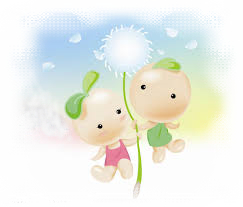        活動企劃書主辦單位：國立中央大學 000社指導單位：教育部 中央大學課外活動組協辦單位：桃園市  QQ 國小目  錄活動名稱活動緣由（方案需求評估）三、 活動目標四、 合作單位五、 營期與營隊負責人六、 營隊青年志工人數七、服務對象及人數        八、 活動內容:(一)活動實施時間(二)地點(三)營隊活動流程(附表)(四)實施方式    (五)預期效益    (六)活動安全評估九、經費預算    活動名稱:中央大學00社XXXXXX服務隊 (二)活動緣由：1、配合志工服務教育之推廣，實踐青年回饋服務社會之精神。
    藉由返鄉服務營隊，培養磨練會員的統整、籌畫、美編製作、活動帶領、問題解決、創作、演出…等能力。最重要的是能凝聚團隊的力量和熱情，發揚青年學生服務地方社會，回饋鄉里的精神與愛心。2、本活動旨在配合十二年國教重要教育議題與宣導。
    如：生命教育、性平教育、品德教育…等，設計生動活潑的多元化活動，讓國小學童們在參加營隊的過程中，除了享受三天豐富又快樂的營隊活動外，更能從精心設計的活動課程中，學習適應團體生活，培養互相合作的正確觀念，建立正確的尊重生命、保護自己、待人接物、價值理念等，是將教育融入生活的營隊活動。3、關懷照護弱勢學童，並讓學童們能在歡樂中學習、在學習中成長。
    本營隊以弱勢學童為優先參加對象，活動規劃有動手做、問題解決、知識應用等，以及服務回饋等的實際行動任務，藉由各種精彩的活動設計，帶給小朋友日常生活中的各種挑戰與考驗，在營隊輔導大哥哥大姊姊的引導下，落實科學概念的實際運用，並從主題發表的課程中，瞭解中部及台灣本土文化，學習表達與溝通，並建立對自己的自信。三、活動目標(一)服務對象1、寓教於樂，帶領學童度過一個有意義的寒假。2、照護弱勢學童，並增進小朋友對自我保護及尊重生命等觀念的建立。3、設計多元活動課程，讓學童從做中學習，實際應用科學於生活中。4、引導學童關懷鄉土及環境，進而培養愛鄉土、珍惜萬物的情懷。5、藉由團隊活動增進學童團隊精神，並建立合群互助的態度。6、協助並回饋學校，推動各項教育活動，營造安全友善的社群環境。(二)服務隊隊員1、利用寒暑假，返鄉服務，並達到回饋鄉里與社區合作的目標。2、於活動中學習分工合作與協調溝通能力，培養負責與工作抗壓力。3、於營隊活動中發揮服務內涵與精神，培養奉獻、關愛社會的精神。4、藉由服務人群，回饋社會的志工活動，建立正確的人生觀。四、指導與合作單位(一)主辦單位：國立中央大學00000社(二)指導單位：教育部 國立中央大學課外活動組(三)協辦單位: 桃園市OO國小五、營期、地點與營隊負責人(一)駐站：2020年1月27日星期六～2020年2月1日星期四(二)營期：2020年1月29日星期一～2020年1月31日星期三(三)營隊活動負責1、營 隊 執行長：陳00  電話：0931-0000002、營隊副執行長：王00　電話：0919-000000	(四) (一)駐站：2020年1月27日星期六～2020年2月1日星期四(二)營期：2020年1月29日星期一～2020年1月31日星期三六、營隊青年志工1、國立中央大學00000社共計約20名成員。2、分執行、課程與活動規劃(二組)、營隊生活輔導(二組)、服務支援等共六小組。七、服務對象及人數(一)服務對象1、以教育部「教育優先區計畫」之國小為服務合作學校。 2、招收對象以一～六年級全體學生，人數以80人為限。3、為關護弱勢學童，低收入戶與新住民子女優先錄取。(二)營隊青年志工1、國立中央大學00000社共計約20名成員。2、分執行、課程與活動規劃(二組)、營隊生活輔導(二組)、服務支援等共六小組。八、活動內容   (一)活動實施時間     1.駐站：2020年1月27日星期六～2020年2月1日星期四     2.營期：2020年1月29日星期一～2020年1月31日星期三   (二)地點      桃園市OO國小   (三)營隊活動流程為求敝團隊能盡可能服務貴小學學童，在擬定本計畫活動與課程的同時，亦調查該校的地理環境、學生家庭類型、社區特質、學校課程發展等，並且將初步活動與課程規劃，呈送學校單位檢核，並根據建議做修改。期能確實達到生活輔導與教育的功效，並能協助合作學校推動各項教育宣導。至於營隊團隊的成長活動「課程」，首先透過上一屆蒲公英返鄉服務隊學長姐的經驗傳承，分享並帶領各組的討論，讓隊員確實了解自己的任務內容、應扮演的角色，以及如何與國小學童溝通輔導。全體營隊依任務性質分為六組，循序漸進，在每個工作階段進行小組腦力激盪的討論，培養大學生實際工作現場最重要的「軟實力」。本營隊活動課程內涵將包含下列4部分：1、與十二年國教學科知識性相連結(1)科學課程-目標：激發小朋友對科學研究的興趣及思考能力形式：讓他們動手實際做出有理論意義的成品(2)美工課程-目標：讓小朋友發揮創意，動手創作形式：以簡單的方式教導他們如何使用各種美工器具(3)分析與邏輯推理(假案偵查)-目標：激發小朋友的想像力與組織能力形式：讓小朋友體驗參與、推理案情(4)統整性課程(問題解決與創意發表)-目標：激發小朋友學習的熱忱形式：讓小朋友體驗參與、在快樂中學習2、配合各項重大教育宣導之融入(1)生命教育(2)性平教育(3)環境教育(4)公民與品德教育(人權與公德)3、體能運動與團康-營造快樂童年時光(1)大地遊戲目標：讓小朋友能學習到團隊合作的精神內容：以分組競賽跑關之形式(2)團康活動目標：促進小朋友們之間的感情內容：由主持人帶領小朋友參與大團康遊戲(3)晚會目標：讓服務員可以上台展現自己、也讓小朋友有個美好回憶內容：一連串有趣的戲劇與舞蹈表演(4)營歌教唱目標：讓小朋友能對這次營隊有更深刻的回憶形式：教導小朋友唱營歌(四)實施方式活動日程(五)預期效益1、寓教於樂，帶領學童度過一個有意義的寒假。2、照護弱勢學童，並增進小朋友對自我保護及尊重生命等觀念的建立。3、設計多元活動課程，讓學童從做中學習，實際應用科學於生活中。4、引導學童關懷鄉土及環境，進而培養愛鄉土、珍惜萬物的情懷。5、藉由團隊活動增進學童團隊精神，並建立合群互助的態度。6、協助並回饋學校，推動各項教育活動，營造安全友善的社群環境。 (六)活動安全評估九、經費預算組別職稱工作人員名單工作人員名單工作人員名單工作人員名單工作人員名單工作人員名單執行組執 行 長副執行長執行特助執行秘書值 星 官活動組組長課程組組長輔導組組長生活組組長服務組組長日期時間工作內容駐營準備日1月27日(六)13:00-21:30大二組長群到校清掃與搭建舞台駐營準備日1月27日(六)21:30-22:30工作人員洗澡駐營準備日1月27日(六)22:30-23:30開會、檢討駐營準備日1月28日(日)09:00-09:30全體工作人員起床盥洗駐營準備日1月28日(日)09:30-12:00行前訓練駐營準備日1月28日(日)12:00-12:45午餐駐營準備日1月28日(日)12:45-13:00休息時間駐營準備日1月28日(日)13:00-17:30行前訓練駐營準備日1月28日(日)17:30-18:15晚餐駐營準備日1月28日(日)18:15-18:30休息時間駐營準備日1月28日(日)18:30-21:30行前訓練駐營準備日1月28日(日)21:30-22:30工作人員洗澡駐營準備日1月28日(日)22:30-24:00宵夜→本檢→隔流營期第一天1月29日(一)08:00-08:30營隊學童報到營期第一天08:30-09:30始業式營期第一天09:30-10:00各小隊時間營期第一天10:00-11:30團康活動營期第一天11:30-12:30午餐營期第一天12:30-13:00休息時間營期第一天13:00-13:45營歌教唱營期第一天13:45-15:30美工課程營期第一天15:30-17:30大地活動一營期第一天17:30-18:00各小隊時間營期第一天18:00-19:00晚餐營期第一天19:00-20:00工作人員洗澡營期第一天20:00-22:30排練營期第一天22:30-24:00宵夜→本檢→隔流營期第二天1月30日(二)08:00-08:30營隊學童報到營期第二天08:30-08:45小隊時間營期第二天08:45-09:15早操營期第二天09:15-11:00科學課程營期第二天11:00-13:00午餐營期第二天13:00-13:30休息時間營期第二天13:30-16:30假案營期第二天16:30-17:00小隊時間營期第二天17:00-18:00晚餐營期第二天18:00-20:15晚會營期第二天20:15-21:15小隊時間營期第二天21:15-22:15工作人員洗澡營期第二天22:15-24:00宵夜→本檢→隔流營期第三天1月31日(三)08:00-08:30營隊學童報到營期第三天08:30-09:00早操營期第三天09:00-11:30大地二營期第三天11:30-12:30午餐營期第三天12:30-13:00休息時間營期第三天13:00-14:30課程大地營期第三天14:30-16:00結業式營期第三天16:00-17:30小隊時間營期第三天17:30-18:30校園環境打掃營期第三天18:30-19:30工作人員洗澡營期第三天19:30-21:30晚餐營期第三天21:30-22:00休息時間營期第三天22:00-02:00工作人員檢討鼓舞晚會恢復2月1日(四)06:30-08:00場地復原與打掃恢復08:00-09:00寫回饋卡片與拍照留念恢復09:00全體工作人員離校類別項目名稱(說明)單價數量合計(元)二、業務費學員餐費午餐(共3天)4080人*3次9600晚餐4080人*1次3200保險費學員(共3天)2080人*3天4800交通費遊覽車往返二趟450029000醫藥箱學員營期使用4001400教具教材營手冊2010硬塑膠板2080人*1個1600電池840320童軍繩2020400尼龍繩4020800中國繩2300600海報紙15  10張*8組1200泡棉膠902捲*8組1440合計5,160三、雜支費郵資郵票部分1100100文具(美工)剪刀2510250麥克筆20501000水彩筆2020400刷子205100各式膠帶 2020400封箱膠2040800廣告顏料1530     450護備膠膜2200400影印費工人企劃書+細流215003000合計6,900總預算30000